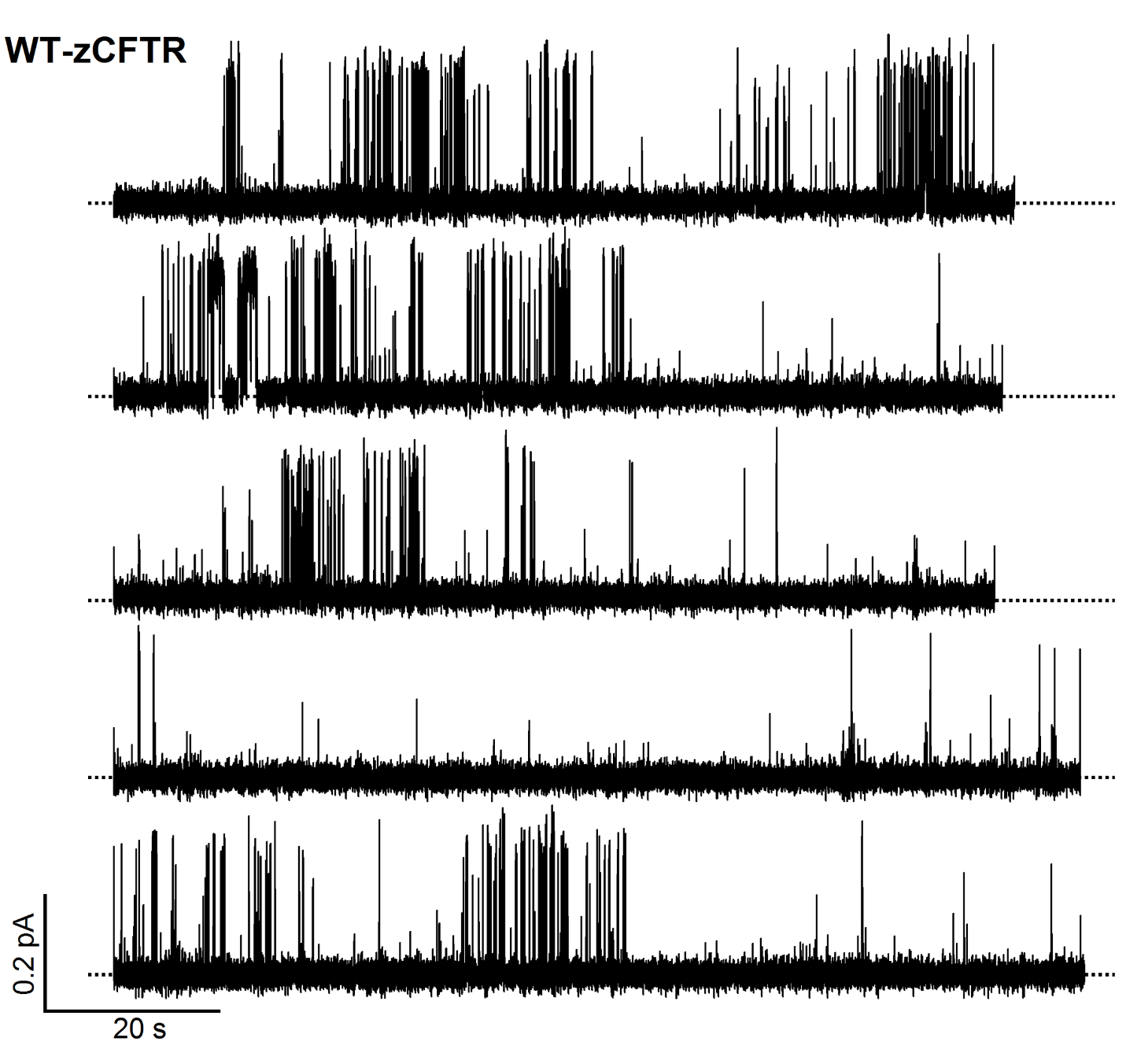 S1 Fig. Additional representative single-channel recording of WT-zCFTR. The recording with more single-channel events recorded at -50 mV show clearly the stochastic behavior of WT-zCFTR with long closings and brief openings. Dashed lines mark the closed-channel current level (same for other figures in Supporting Information). 